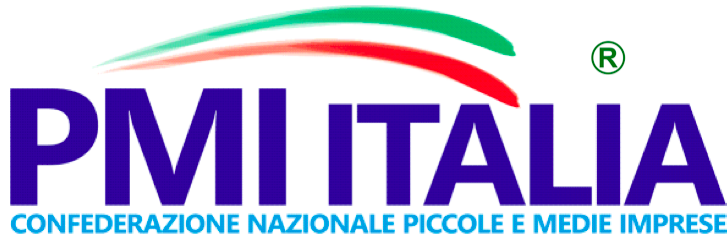 Spazioriservatoalla Conf. PMIITALIA-SedeNazionale Operativa  per registrare ed attivare  il Corso di Formazione Professionale                                                                                                                                                           Prot.N°__________del_____________TIMBROSede Naz.Operativa : NOLA (NA)Via Gen.Mario De Sena , 264SedeProvinciale/Territorialedi:Sede Naz.Operativa : NOLA (NA)Via Gen.Mario De Sena , 264Struttura Formativa di Diretta ed Esclusiva EmanazioneSede Naz.Operativa : NOLA (NA)Via Gen.Mario De Sena , 264REGISTRO DELLE PRESENZE GIORNALIERE DEI DISCENTI 